0 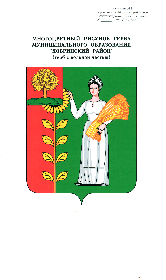 КОНТРОЛЬНО-СЧЁТНАЯ КОМИССИЯДОБРИНСКОГО МУНИЦИПАЛЬНОГО РАЙОНАЛИПЕЦКОЙ ОБЛАСТИ РОССИЙСКОЙ ФЕДЕРАЦИИПредседателю Совета депутатов сельского поселения Талицкий сельсоветДобринского муниципального районаЛипецкой областиТ.В.ВасневойЗАКЛЮЧЕНИЕна проект решения Совета депутатов сельского поселения Талицкий сельсовет Добринского муниципального района «О внесении изменений в бюджет сельского поселения Талицкий сельсовет Добринского муниципального района Липецкой области Российской Федерации на 2024 год и на плановый период 2025 и 2026 годов».Общие положения.Контрольно-счетной комиссией Добринского муниципального района рассмотрен проект решения Совета депутатов «О внесении изменений в бюджет сельского поселения Талицкий сельсовет Добринского муниципального района Липецкой области Российской Федерации на 2024 год и на плановый период 2025 и 2026 годов» (далее – Проект бюджета), внесенный в Совет депутатов сельского поселения главой администрации сельского поселения Талицкий сельсовет.Экспертиза проекта бюджета проведена на основании ст.157, 265 Бюджетного кодекса РФ, в соответствии с Решением Совета депутатов Добринского муниципального района Липецкой области от 04.03.2022г. №121-рс «О Положении о Контрольно-счетной комиссии Добринского муниципального района Липецкой области Российской Федерации», а также требованиями статьи 47 Решения Совета депутатов сельского поселения Талицкий сельсовет от 25.12.2020г. №21-рс «О бюджетном процессе в сельском поселении Талицкий сельсовет Добринского муниципального района». Изменения вносятся в действующее решение Совета депутатов сельского поселения Талицкий сельсовет Добринского муниципального района от 20.12.2023г. №138-рс «О бюджете сельского поселения Талицкий сельсовет Липецкой области Российской Федерации на 2024 год и на плановый период 2025 и 2026 годов» с внесенными изменениями от 30.01.2024г. №145-рс (далее – Решение Совета депутатов №138-рс).Документы и материалы, представленные на заключение:Проект бюджета,пояснительная записка к Проекту бюджета,сведения об исполнении бюджета сельского поселения за истекший отчетный период текущего финансового года,оценка ожидаемого исполнения бюджета сельского поселения в текущем финансовом году.Анализ изменений основных характеристик бюджета сельского поселения.Проектом бюджета вносятся изменения в расходную часть бюджета сельского поселения.Общий анализ изменений основных характеристик бюджета сельского поселения приведен в таблице:Динамика изменений основных параметров бюджета сельского поселения за январь 2024 года приведена на гистограмме, тыс. рублейПо итогам внесения изменений общий объём доходов не изменится и составит 13553,0 тыс. рублей, общий объем расходов бюджета увеличится на 287,2 тыс. рублей и составят 16906,0 тыс. рублей.Контрольно-счетная комиссия обращает внимание, что увеличение расходов бюджета сельского поселения на 1,7%, при неизменной доходной части бюджета, ведет к увеличению дефицита бюджета на 9,4%. В результате вносимых изменений дефицит бюджета составит 3353,0 тыс. рублей, что соответствует требованиям, установленным ст.92.1 Бюджетного кодекса Российской Федерации.Погашение дефицита бюджета в соответствии с Проектом бюджета планируется за счет изменения остатков средств на счетах по учету средств бюджетов.Анализ изменений доходов бюджета сельского поселения на 2024 год.Общий анализ структуры доходов приведен в таблице:Доходная часть бюджета остается без изменения.Доходы бюджета сельского поселения в 2024 году составят 13553,0 тыс. рублей.Анализ изменений расходов бюджета сельского поселенияна 2024 год.Расходы бюджета в 2024 году, с учетом вносимых изменений, составят 16906,0 тыс. рублей, по отношению к предыдущей редакции объем расходов увеличивается на 9,4%.Изменение бюджетных ассигнований бюджета сельского поселения на 2024 год в разрезе разделов классификации расходов бюджета приведены в таблице:Проектом бюджета вносятся предложения по увеличению расходной части бюджета сельского поселения на 2024 год по двум разделам бюджетной классификации расходов на сумму 287,2 тыс. рублей или на 1,7%:«Общегосударственные вопросы» - бюджетные ассигнования увеличиваются на 264,2 тыс. рублей или на 3,8% и утверждаются в сумме 7240,5 тыс. рублей,«Жилищно-коммунальное хозяйство» - бюджетные ассигнования увеличиваются на 23,0 тыс. рублей или на 0,9% и утверждаются в сумме 2529,7 тыс. рублей.Расходы на финансирование отраслей социально-культурной сферы (культура, кинематография; социальная политика) не изменятся и составят 5794,2 тыс. рублей или 34,3% от общих расходов бюджета.Изменения по расходам, реализуемым в рамках муниципальных программ:В бюджете сельского поселения предусмотрена к реализации одна муниципальная программа «Устойчивое развитие территории сельского поселения Талицкий сельсовет на 2019-2026 годы». Проектом бюджета предусматривается увеличение объема бюджетных ассигнований на реализацию муниципальной программы бюджета в целом на 263,0 тыс. рублей.Бюджетные ассигнования бюджета сельского поселения на 2024 год в разрезе муниципальных подпрограмм приведены в таблице:       Изменения вносятся в две из трех муниципальных подпрограмм, а именно:по подпрограмме «Обеспечение населения качественной, развитой инфраструктурой и повышения уровня благоустройства территории сельского поселения Талицкий сельсовет» бюджетные ассигнования в целом увеличиваются на 23,0 тыс. рублей или на 0,6%, в том числе:по основному мероприятию «Текущие расходы на содержание, реконструкцию и поддержание в рабочем состоянии системы уличного освещения сельского поселения» расходы увеличиваются на 135,4 тыс. рублей и направляются на приобретение уличных фонарей и электротехнические работы,по основному мероприятию «Организация ритуальных услуг и содержание мест захоронения» бюджетные ассигнования уменьшаются на 28,4 тыс. рублей,по основному мероприятию «Прочие мероприятия по благоустройству сельского поселения» расходы уменьшаются на 84,0 тыс. рублей,по подпрограмме «Обеспечение реализации муниципальной политики на территории сельского поселения Талицкий сельсовет» бюджетные ассигнования увеличиваются на 240,0 тыс. рублей или на 88,8%, по основному мероприятию «Прочие мероприятия сельского поселения» и направляются на монтаж пожарного гидранта и приобретение баннера.В результате вносимых изменений расходы на реализацию муниципальной программы на 2024 год увеличатся на 2,8% и составят 9738,6 тыс. рублей, что составляет 57,6% от общего объема расходов бюджета сельского поселения.В рамках непрограммных мероприятий предлагается:Общий объем расходов по непрограммным мероприятиям увеличится на сумму 24,2 тыс. рублей или на 0,3%.Изменение расходов предусмотрено по следующим мероприятиям:- иные непрограммные мероприятия – увеличиваются на 24,2 тыс. рублей и направляются на расходы по обеспечению функций органов местного самоуправления.Объем непрограммных расходов составит 7167,4 тыс. рублей или 42,4% от общего объема расходов бюджета.В проект бюджета вносятся поправки технического характера, не влияющие на основные параметры бюджета сельского поселения.Резервный фонд.Проектом бюджета не предусмотрено изменение резервного фонда администрации сельского поселения. Резервный фонд сформирован в соответствии со статьей 81 Бюджетного кодекса Российской Федерации и составил на 2024 год – 700,0 тыс. рублей или 4,1% от общего объема расходов районного бюджета.Дефицит.В результате вносимых изменений дефицит бюджета увеличится на 287,2 тыс. рублей или на 9,4% и предлагается к утверждению в сумме 3353,0 тыс. рублей или 49,4% общего годового объема доходов без учета объема безвозмездных поступлений и поступлений налоговых доходов по дополнительным нормативам отчислений, что является допустимым в соответствии с п. 3 ст. 92.1 БК РФ (10%), так как превышение ограничений осуществлено в пределах снижения остатков средств на счете бюджета (остаток средств на счете по состоянию на 01.01.2024г. – 4140,7 тыс. рублей).Информация по источникам финансирования дефицита бюджета представлена в таблице:                                                                                                      (тыс. рублей)Выводы и предложения.Проектом бюджета не предусмотрено изменение доходной части бюджета сельского поселения на 2024 год.Доходы бюджета составят 13553,0 тыс. рублей в том числе:объем налоговых и неналоговых доходов в сумме 6783,3 тыс. рублей,объем безвозмездных поступлений в сумме 6769,7 тыс. рублей, из них объем безвозмездных поступлений от других бюджетов бюджетной системы в сумме 6769,7 тыс. рублей.Проектом предусматривается увеличение расходов бюджета на 2024 год на сумму 287,2 тыс. рублей или на 1,7% и утверждаются в сумме 16906,0 тыс. рублей.Бюджетные ассигнования бюджета сельского поселения на финансовое обеспечение муниципальной программы предусмотрены в сумме 9738,6 тыс. рублей и непрограммных направлений деятельности в сумме 7167,4 тыс. рублей. Проектом предусматривается изменение бюджетных ассигнований на реализацию муниципальной программы по двум из трех действующих муниципальных подпрограмм. Доля муниципальной программы в расходной части бюджета составит 57,6%. Бюджетные ассигнования на осуществление непрограммных направлений деятельности на 2024 год увеличатся на 24,2 тыс. рублей и утверждаются в сумме 7167,4тыс. рублей, что составляет 42,4% от общего объема расходов бюджета.В 2024 году дефицит бюджета сельского поселения составит 3353,0 тыс. рублей или 49,4% общего годового объема доходов без учета объема безвозмездных поступлений и поступлений налоговых доходов по дополнительным нормативам отчислений, что не превышает ограничения, установленные п. 3 ст. 92.1 БК РФ. В плановом периоде 2025 и 2026 годах основные параметры бюджета сельского поселения остаются без изменений.Контрольно-счетная комиссия Добринского муниципального района Липецкой области отмечает, что проект решения «О внесении изменений в бюджет сельского поселения Талицкий сельсовет на 2024 год и на плановый период 2025 и 2026 годов» соответствует требованиям бюджетного законодательства и, может быть, принят в представленной редакции.Председатель КСКДобринского муниципальногорайона                                                                                               Н.В.Гаршина25.03.2024г.Наименование Основные характеристики бюджета сельского поселения на 2023 годОсновные характеристики бюджета сельского поселения на 2023 годИзменение (увеличение, уменьшение)Изменение (увеличение, уменьшение)Наименование Решение Совета депутатов №138-рс предусмотрено Проектом бюджетаАбсолютное (тыс. рублей)Относительное (%)Доходы, всего13553,013553,00,0100,0Расходы, всего16618,816906,0287,2101,7Профицит «+»/ Дефицит «-»-3065,8-3353,0-287,2109,4Раздел Наименование Бюджетные ассигнования на 2024 годБюджетные ассигнования на 2024 годИзменение (увеличение, уменьшение)Изменение (увеличение, уменьшение)Раздел Наименование Решение Совета депутатов №138-рсПредусмотрено проектом бюджетаАбсолютное (тыс. рублей)Относительное (%)01Общегосударственные вопросы6976,37240,5264,2103,802Национальная оборона326,2326,20,0100,004Национальная экономика1015,41015,40,0100,005Жилищно-коммунальное хозяйство2506,72529,723,0100,908Культура, кинематография5683,35683,30,0100,010Социальная политика110,9110,90,0100,011Физическая культура и спорт0,00,00,00,0Всего 16618,816906,0287,2101,7В т.ч. на социально-культурную сферу5794,25794,20,0100,0№Муниципальная программа «Устойчивое развитие территории сельского поселения Талицкий сельсовет на 2019-2026 годы»Бюджетные ассигнования бюджета на 2024 годБюджетные ассигнования бюджета на 2024 годИзменение (увеличение, уменьшение)Изменение (увеличение, уменьшение)№Муниципальная программа «Устойчивое развитие территории сельского поселения Талицкий сельсовет на 2019-2026 годы»Решение Совета депутатов №138-рс Предусмотрено Проектом бюджетаАбсолютное (тыс. рублей)Относительное (%)01Подпрограмма «Обеспечение населения качественной, развитой инфраструктурой и повышения уровня благоустройства территории сельского поселения Талицкий сельсовет»3522,03545,023,0100,602Подпрограмма «Развитие социальной сферы на территории сельского поселения Талицкий сельсовет»5683,45683,40,0100,004Подпрограмма «Обеспечение реализации муниципальной политики на территории сельского поселения Талицкий сельсовет»270,2510,2240,0188,8Всего по муниципальной программе сельского поселения 9475,69738,6263,0102,8Наименование источникаРешение Совета депутатов №138-рс Предусмотрено Проектом бюджетаПривлечение кредитов из других бюджетов бюджетной системы Российской Федерации бюджетам сельских поселений в валюте Российской Федерации0,00,0Погашение бюджетами сельских поселений кредитов из других бюджетов бюджетной системы Российской Федерации в валюте Российской Федерации0,00,0Изменение остатков средств на счетах по учету средств бюджетов3065,83353,0Итого 3065,83353,0